Cadeautips voor mensen met VVB of EMBPaul op Het Veld en Ingen Kok, Koninklijke Visio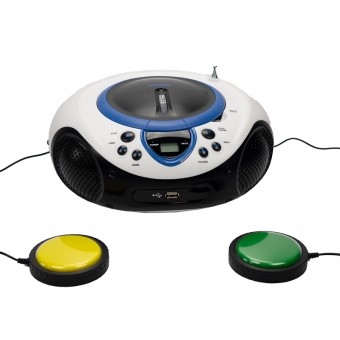 Inspiratie nodig voor de decembermaand of voor een leuk verjaardagscadeau? In onderstaande lijst vind je een aantal leuke ideeën als je een cadeau wilt geven aan iemand met een visuele en verstandelijke beperking. Je vindt er cadeaus voor verschillende niveaus. Alle producten hebben een link met technologie.Deel deze ideeën met cliënten, leerlingen, begeleiders maar zeker ook met familie en andere naasten.We hebben onderscheid gemaakt in vier prijsklassen:Tot 25 euro.Van 25 tot 50 euro.Van 50 tot 100 euro.Cadeaus vanaf 100 euro.Elke cadeau omschrijving in de lijst is uitgevoerd als weblink. Klik hierop als je naar de bestelpagina met meer informatie over het betreffende product wilt gaan.Cadeaus tot 25 euroPratende BijLichtgevende praatknopPratend paaseiMemorie spelPratende kaartElectroiTunes tegoed kaartSpotify giftcardLichtgevende ballenLuister boekenVoel- en luisterboekDansende cactusOplaadbaar muziekdoosjeTekentabletKnuffel recorderMassage knuffelPratende papegaaiDansende speakerBuitenknopKleureneiSterrenprojectorCadeaus van 25 tot 50 euroTiptoiGeluiden memoryMarboticPerfect PetzzAntwoord buzzersEasy timerTrilkussenLeerrobotWake up lightGraafmachineSilverlit robotNL’s sprekende klokPlanstrookKnoppen voor schakelmateriaalWalvis projectorKiekeboe beerDansende, pratende flamingoSleutelvinderSprekend fotoboekGoogle Nest MiniAirtag AppleCadeaus vanaf 50 euroTrein met knoppenAppelschillerPiano matSenseez trilkussenSimply Switch USBWarmtekussenOer muziekbeerCD speler met schakelknoppenCadeaus vanaf 100 euroInteractieve katSchakelkastje voor elektrische apparatenTrillende en lichtgevende schakelaarHeb je nog vragen?Mail naar kennisportaal@visio.org, of bel 088 585 56 66.Meer artikelen, video’s en podcasts vind je op kennisportaal.visio.orgKoninklijke Visio expertisecentrum voor slechtziende en blinde mensenwww.visio.org 